DECIZIA ETAPEI DE ÎNCADRARENr. XX din XX.XX.2022Ca urmare a solicitării de emitere a acordului de mediu adresate  de PETRIȘOR SILVIA, cu sediul în municipiul Cluj-Napoca, str. Aleea Borșa, nr. 1, ap. 33, judeţul Cluj, înregistrată la APM Cluj cu nr. 5983/04.03.2022, completată cu nr. 8976/25.03.2022, nr. 7997/17.03.2022, nr. 9298/29.03.2022, nr. 10108/05.04.2022 nr. 11497/21.04.2022 și nr. 14182/25.05.2022  în baza:Legii nr. 292/2008 privind evaluarea impactului anumitor proiecte publice şi private asupra mediului, cu modificările şi completările şi ulterioare;Ordonanţei de Urgenţă a Guvernului nr. 57/2007 privind regimul ariilor naturale protejate, conservarea habitatelor naturale, a florei şi faunei sǎlbatice, aprobată prin Legea nr. 49/2011, cu modificările și completările ulterioare, Prevederilor art. 48 din Legea apelor nr. 107/1996, cu modificarile si completarile ulterioare;Aviz de Gospodărire a apelor nr. 55-CJ din 23.05.2022.Agentia Pentru Protectia Mediului Cluj decide, ca urmare a consultărilor desfăşurate în cadrul şedinţei Comisiei de Analiză Tehnică din data de 03.05.2022, că proiectul „Construire ansamblu turistic – pensiune și anexe, amenajări exterioare, împrejmuire,”propus a fi realizat în comuna Mărișel, satul Mărișel, nr. F.N., C.F. nr. 53161 Mărișel, judeţul Cluj, nu se supune evaluării impactului asupra mediului, nu se supune evaluării adecvate și nu se supune evaluării impactului asupra corpurilor de apă.    Justificarea prezentei decizii:I. Motivele pe baza cărora s-a stabilit neefectuarea evaluării impactului asupra mediului:a) proiectul se incadrează în prevederile Legii nr. 292/2018 privind evaluarea impactului anumitor proiecte publice şi private asupra mediului, fiind încadrat în anexa nr. 2, la punctul  10.b) – „Proiecte de dezvoltare urbană, inclusiv construcția centrelor comerciale și a parcărilor auto publice”,  în categoria proiectelor cu potenţial impact asupra mediului, pentru care trebuie stabilită necesitatea efectuării impactului asupra mediului.b) Proiectul se încadrează în reglementările PUZ aprobat, cu HCL nr. 83/30.12.2021.Imobilul este situat  în intravilanul comunei Mărișel, nr. F.N.,  proprietate privată, situat în Trup T20’ DT  –  Dotări turistice propuse;- folosința actuală – arabil intravilan;- funcțiuni predominate: turism agrementc) la evaluarea proiectului au fost luate în considerare criteriile prevăzute în Anexa nr. 3 din Legea nr. 292/2018 privind evaluarea impactului anumitor proiecte publice şi private asupra mediului;d) realizarea şi utilizarea investiţiei propuse nu prevede utilizarea de substanţe toxice sau periculoase şi nu implică generarea de emisii semnificative în mediu;e) prin soluţiile constructive adoptate şi prin modul de operare se propun măsuri pentru protecţia factorilor de mediu;f) sunt prevăzute măsuri pentru gestionarea corespunzătoare a deşeurilor generate în perioada de realizare/funcţionare; deşeurile generate atât în faza de execuţie cât şi în perioada de funcţionare a proiectului vor fi în cantităţi reduse si se vor elimina cu firma autorizata;g). investiţia propusă nu se cumulează cu alte proiecte existente sau aprobateh) proiectul este de amploare redusă.II. Motivele pe baza cărora s-a stabilit neefectuarea evaluării adecvate:a) amplasamentul nu este situat în interiorul sau vecinătatea nici unei arii naturale protejate - proiectul propus nu intră sub incidenţa art. 28 din Ordonanţa de urgenţă a Guvernului nr. 57/2007 privind regimul ariilor naturale protejate, conservarea habitatelor naturale, a florei şi faunei sălbatice, aprobată cu modificări şi completări prin Legea nr. 49/2011, cu modificările şi completările ulterioare; III. Motivele pe baza cărora s-a stabilit neefectuarea evaluării impactului asupra corpurilor de apă: în conformitate cu  Avizul de Gospodărire a Apelor nr. 55-CJ din 23.05.2022, emise de către ABA Someș-Tisa, sunt următoarele: -pe parcursul execuţiei lucrărilor, constructorul şi beneficiarul au obligaţia de a asigura  scurgerea liberă a apelor, depozitarea de materiale sau  staționarea utilajelor în albia cursului de apă interzisă. În perioada de execuţie a lucrărilor se vor lua toate măsurile ce se impun pentru evitarea poluării apelor, pentru protecţia factorilor de mediu, pentru prevenirea şi combaterea poluărilor accidentale, în special cu produse petroliere ca urmare a exploatării utilajelor tehnologice;-orice modificare faţă de Documentaţia tehnică și a proiectului cuprinse în documentația tehnică, vizate spre neschimbare, care ar putea interveni pe parcursul lucrărilor va fi adusă la cunoştinţă emitentului avizului de gospodărire a apelor, responsabilitate care revine proiectantului;-începerea execuţiei se va anunţa cu 10 zile înainte la Sistemul de Gospodărire a Apelor Cluj;-recepţia lucrărilor se va face în prezenţa delegatului Sistemului de Gospodărire a Apelor Cluj;-la punerea în funcţiune a lucrărilor avizate beneficiarul va obţine autorizaţia de gospodărire a apelor, conform prevederilor Legii Apelor nr. 107/1996 şi ale Legii nr. 310/2004 pentru modificarea şi completarea Legii Apelor nr.107/1996.Avizul de Gospodărire a Apelor își păstrează valabilitatea pe toată durata de realizare a lucrărilor, dacă execuția acestora a început la  cel mult 24 de luni de la data emiterii acestuia și dacă au fost respectate prevederile înscrise ăn aviz; în caz contrar avizul îşi pierde valabilitatea.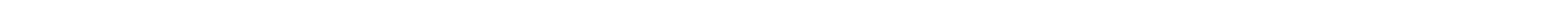 IV. Caracteristicile proiectuluiAmplasament: Parcela are o suprafata de 5709 mp si se află în  intravilanul localității. Terenul studiat are o formă aproximativ dreptunghiulară, fiind mărginit în partea de nord de drumul județean DJ107P, în partea de sud de drum de exploatare agricolă, in partea estică de proprietăți private, iar in partea vestică de proprietăți, fiind situat  în intravilanul comunei Mărișel, satul Mărișel, nr. F.N. Accesul se face direct din drumul județean DJ 107P.Descriere succintă a proiectului:Parcela are  o suprafață de 5709 mp .Se propune:Construirea unui ansamblu turistic- pensiune și anexe:Suprafata teren studiat:	       		  		        5709.00 mp           	100.00%Construcții propuse                         				221.50 mp		    3.88%Circulații pietonale:				 			     430 mp	  	    3.12%Circulații auto și parcări:				      	                170 mp	                2.97%Spațiu verde amenajat:                                                                  4734 mp                     0.52%Foișor :                                                                                              30 mp	Indici urbanistici: POT maxim = 25% ; POT propus =4,40% CUT maxim = 0,6  ;CUT propus = 0,07 Regim de înălțime admis: P+M;Utilități- alimentarea cu apă rece – se va realiza de la rețeaua de apă potabilă a comunei.- canalizarea – se va realiza microstație de epurare;- apele pluviale vor fi colectate cu ajutorul rigolelor de scurgere, a sistemelor de canalizare și apoi deversate în rețeaua de canalizare;- încălzirea clădirii și asigurarea de apă caldă – se va face prin centrale termice proprii electrice, șemineu cu centrală pe lemne, panouri fotovoltaice și panouri solare pentru încălzirea apei menajere;- alimentarea cu energie electrică – branșament existent în zonă;- deșeul menajer se va stoca temporar în pubele închise, amplasate într-un spațiu amenajat,  care va fi preluat de către firma de salubritate responsabilă pe zonă, în baza unui contract de prestări servicii.V. Măsurile și condiţiile de realizare a proiectului pentru evitarea sau prevenirea eventualelor efecte negative semnificative asupra mediului: a) în cadrul organizării de şantier, precum şi pe durata execuţiei lucrărilor se vor lua toate măsurile necesare pentru evitarea poluării factorilor de mediu sau prejudicierea stării de sănătate sau confort a populaţiei, fiind obligatoriu să se respecte normele, standardele şi legislaţia privind protecţia mediului, în vigoare;b) se vor utiliza exclusiv terenurile stabilite prin proiect pentru amplasarea organizărilor de şantier şi depozitarea materialelor de construcţie şi a deşeurilor rezultate din activităţile de construire în limita terenului deţinut de titular; lucrările de organizare de şantier şi de execuţie nu trebuie să afecteze terenurile adiacente; toate amenajările propuse se vor realiza fără afectarea proprietăţilor private; se vor delimita zonele de lucru astfel încât să se prevină/mimizeze distrugerea suprafeţelor vegetale din vecinătatea obiectivului; se interzice tăierea de arbori de pe amplasament sau din apropierea lui; se vor marca corespunzător, cu panouri de protecţie, terenurile ocupate temporar de organizarea de şantier sau afectate de lucrări temporare (excavări, săpături de şanţ, etc.); se vor lua toate măsurile pentru asigurarea acceselor auto şi pietonale pentru locuitorii din zonă; în timpul lucrărilor se va asigura circulaţia nestănjenită pe drumurile publice;c) materialele de construcții vor fi aduse progresiv pe măsură ce lucrările avansează și în funcție de solicitări; depozitarea materialelor/utilajelor se va face numai în locuri special amenajate (suprafeţe izolate/impermeabilizate corespunzător) cu luarea tuturor măsurilor pentru asigurarea protecţiei factorilor de mediu; se vor amenaja spaţii pentru stocarea temporară a deşeurilor rezultate din lucrările de construcţie; d) se va asigura colectarea selectivă şi controlată a deşeurilor rezultate şi eliminarea/ valorificarea lor prin firme autorizate şi specializate, pe bază de contracte ferme încheiate cu acestea fiind intezisă depozitarea lor în mod neorganizat pe sol; se va asigura transportul şi manipularea materialelor de construcţie pentru evitarea pierderilor din utilajele de transport;e) se vor folosi mijloace de transport şi utilaje performante care nu produc pierderi accidentale de substanţe poluante care pot afecta direct sau indirect calitatea solului şi a apelor subterane în timpul funcţionării şi care nu generează zgomot peste limitele admise; se vor opri motoarele, utilajele pe durata pauzelor pentru diminuarea poluării aerului şi fonice; efectuarea operaţiilor de întreţinere a utilajelor se va executa doar în spaţii special amenajate;f) executantul lucrărilor are obligaţia să aibă în dotare atât materiale absorbante şi substanţe neutralizatoare, cât şi recipienţi adecvaţi pentru depozitarea temporară a deşeurilor rezultate, pentru a putea asigura o intervenţie rapidă în caz de poluare accidentală (pierderi de carburanţi/lubrefianţi, etc);g) pe căile de acces se va rula cu viteză scăzută pentru a se evita ridicarea prafului şi producera suplimentară de zgomot, etc.; se va evita desfăşurarea lucrărilor cu emisii de praf în perioade cu vânt puternic; în perioadele de trafic intens (transport materiale, etc.), în condiţii meteo de uscǎciune, căile de acces se vor stropi în vederea reducerii antrenării de particule în suspensie;h) la ieşirea din zona lucrărilor se va asigura curăţarea roţilor autovehiculelor pentru evitarea antrenării pământului/noroiului pe şosea;i) la finalizarea proiectului zonele afectate temporar de lucrări vor fi refăcute la starea iniţială; j). se vor respecta prevederile avizelor  luate în considerare la emiterea prezentului acord;k) titularul proiectului are obligaţia de a notifica în scris Agenţia pentru Protecţia Mediului Cluj despre orice modificare sau extindere a proiectului survenită după emiterea deciziei etapei de încadrare, înainte de producerea modificării, conform cap. V, art. 34, alin.1 din Legea nr. 292/2018 privind evaluarea impactului anumitor proiecte publice şi private asupra mediului l) la finalizarea lucrărilor titularul va notifica APM Cluj în vederea verificării conformării cu prevederile prezentului act de către reprezentanţii Agenţiei pentru Protecţia Mediului Cluj.VI. Informarea şi participarea publicului la procedura de reglementare. Autoritatea competentă pentru protecţia mediului a asigurat şi garantat accesul liber la informaţie a publicului interesat/potenţial afectat de proiect. Nu au fost formulate observații din partea publicului pe toată perioada procedurii de reglementare. În urma analizării caracteristicilor proiectului (mărime, producţia de deşeuri, emisii poluante, riscul de accidente), a localizării şi caracteristicilor impactului potenţial, a verificarii amplasamentului si intocmirii listei de control, s-a stabilit că realizarea acestuia nu va avea un impact semnificativ asupra calităţii factorilor de mediu.Prezenta decizie este valabilă pe toată perioada de realizare a proiectului, iar în situația în care intervin elemente noi, necunoscute la data emiterii prezentei decizii, sau se modifică condițiile care au stat la baza emiterii acesteia, titularul proiectului are obligația de a notifica autoritatea competentă emitentă.Orice persoană care face parte din publicul interesat și care se consideră vătămată într-un drept al său ori într-un interes legitim se poate adresa instanței de contencios administrativ competente pentru a ataca, din punct de vedere procedural sau substanțial, actele, deciziile ori omisiunile autorității publice competente care fac obiectul participării publicului, inclusiv aprobarea de dezvoltare, potrivit prevederilor Legii contenciosului administrativ nr. 554/2004, cu modificările și completările ulterioare.Se poate adresa instanței de contencios administrativ competente și orice organizație neguvernamentală care îndeplinește condițiile prevăzute la art. 2 din Legea nr. 292/2018 privind evaluarea impactului anumitor proiecte publice și private asupra mediului, considerându-se că acestea sunt vătămate într-un drept al lor sau într-un interes legitim.Actele sau omisiunile autorității publice competente care fac obiectul participării publicului se atacă în instanță odată cu decizia etapei de încadrare, cu acordul de mediu ori, după caz, cu decizia de respingere a solicitării de emitere a acordului de mediu, respectiv cu aprobarea de dezvoltare sau, după caz, cu decizia de respingere a solicitării aprobării de dezvoltare.Înainte de a se adresa instanței de contencios administrativ competente, persoanele prevăzute la art. 21 din Legea nr. 292/2018 privind evaluarea impactului anumitor proiecte publice și private asupra mediului au obligația să solicite autorității publice emitente a deciziei prevăzute la art. 21 alin. (3) sau autorității ierarhic superioare revocarea, în tot sau în parte, a respectivei decizii. Solicitarea trebuie înregistrată în termen de 30 de zile de la data aducerii la cunoștința publicului a deciziei.Autoritatea publică emitentă are obligația de a răspunde la plângerea prealabilă prevăzută la art. 22 alin. (1) în termen de 30 de zile de la data înregistrării acesteia la acea autoritate.Procedura de soluționare a plângerii prealabile prevăzută la art. 22 alin. (1) este gratuită și trebuie să fie echitabilă, rapidă și corectă.Prezenta decizie poate fi contestată în conformitate cu prevederile Legii nr. 292/2018 privind evaluarea impactului anumitor proiecte publice și private asupra mediului și ale Legii nr. 554/2004, cu modificările și completările ulterioare.DIRECTOR EXECUTIVADINA SOCACIUŞef Serviciu  AAA                                                                   Șef serviciu CFM         Ing. Anca CÎMPEAN                                                             Biolog Dr. Paul BELDEAN       Întocmit: 	             ÎntocmitDr. Ing. MOTA Marinela                                                        Cons. Izabella BUFTEAData: xx.0x.2022